NAME: DAUDA BALIKIS OMOLAYO MATRIC NUMBER: 18/MHS02/061DEPARTMENT: NURSINGCOURSE CODE: PHS 212LEVEL: 200 LEVELTaste (Gustation)Taste, or gustation, is a sense that develops through the interaction of dissolved molecules with taste buds. Currently five sub-modalities (tastes) are recognized, including sweet, salty, bitter, sour, and umami (savory taste or the taste of protein). 	Taste is associated mainly with the tongue, although there are taste (gustatory) receptors on the palate and epiglottis as well. The surface of the tongue, along with the rest of the oral cavity, is lined by a stratified squamous epithelium. In the surface of the tongue are raised bumps, called papilla, that contain the taste buds. There are three types of papilla, based on their appearance: vallate, foliate, and fungiform.	The number of taste buds within papillae varies, with each bud containing several specialized taste cells (gustatory receptor cells) for the transduction of taste stimuli. These receptor cells release neurotransmitters when certain chemicals in ingested substances (such as food) are carried to their surface in saliva. Neurotransmitter from the gustatory cells can activate the sensory neurons in the facial and glossopharyngeal cranial nerves.Primary Taste SensationsAs previously mentioned, five different taste sensations are currently recognized. The first, salty, is simply the sense of Na+ concentration in the saliva. As the Na+ concentration becomes high outside the taste cells, a strong concentration gradient drives their diffusion into the cells. This depolarizes the cells, leading them to release neurotransmitter.The sour taste is transduced similar to that of salty, except that it is a response to the H+ concentration released from acidic substances (those with low pH), instead of a response to Na+. For example, orange juice, which contains citric acid, will taste sour because it has a pH value of about 3. Of course, it is often, it is often sweetened so that the sour taste is masked. As the concentration of the hydrogen ions increase because of ingesting acidic compounds, the depolarization of specific taste cells increases.The other three tastes; sweet, bitter, and umami are transduced through G-protein coupled cell surface receptors instead of the direct diffusion of ions like we discussed with salty and sour. The sweet taste is the sensitivity of taste cells to the presence of glucose dissolved in the saliva. Molecules that are similar in structure to glucose will have a similar effect on the sensation of sweetness. Other monosaccharides such as fructose or artificial sweeteners like aspartame (nutrasweet), saccharine, or sucralose (Splenda) will activate the sweet receptors as well. The affinity for each of these molecules varies, and some will taste “sweeter” than glucose because they bind to the G-protein coupled receptor differently.The bitter taste can be stimulated by a large number of molecules collectively known as alkaloids. Alkaloids are essentially the opposite of acids, they contain basic (in the sense of pH) nitrogen atoms within their structures. Most alkaloids originate from plant sources, with common examples being hops (in beer), tannins (in wine), tea, aspirin, and similar molecules. Coffee contains alkaloids and is slightly acidic, with the alkaloids contributing the bitter taste to coffee. When enough alkaloids are contained in a substances it can stimulate the gag reflex. This is a protective mechanism because alkaloids are often produced by plants as a toxin to deter infectious microorganisms and plant eating animals. Such molecules may be toxic to animals as well, so we tend to avoid eating bitter foods. When we do eat bitter foods, they are often combined with a sweet component to make them more palatable (cream and sugar in coffee, for example).The taste known as umami is often referred to as the savory taste. The name was created by the Japanese researcher who originally described it. Like sweet and bitter, it is based on the activation of G-protein coupled receptors, in this case by amino acids, especially glutamine. Thus, umami might be considered the taste of proteins, and is most associated with meat containing dishes.Transmission of taste signals into the central nervous system.The neuronal pathways for transmission of taste signals from the tongue and pharyngeal region into the central nervous system. Taste impulses from the anterior two thirds of the tongue pass first into the lingual nerve, then through the chorda tympani into the facial nerve, and finally into the tractus solitaries in the brain stem. Taste sensations from the circumvallate papillae on the back of the tongue and from other posterior regions of the mouth and throat are trasnsmitted through the glossopharyngeal nerve also into the tractus solitaries, but at a slightly more posterior level. Finally, a few taste signals are transmitted into the tractus solitaries from the base of the tongue and other parts of the pharyngeal region by way of the vagus nerve.	All taste fibers synapse in the posterior brain stem in the nuclei of the tractus solitaries. These nuclei send second-order neurons to a small area of the ventral posterior medial nucleus of the thalamus located slightly medial to the thalamic terminations of the facial regions of the dorsal column-medial lemniscal system. From the thalamus, third-order neurons are transmitted to the lower tip of the postcentral gyrus in the parietal cerebral cortex, where it curls deep into the sylvian fissure, and into the adjacent opercular insular area. This lies slightly lateral, ventral, and rostral to the area for tongue tactile signals in cerebral somatic area 1. From the description of the taste pathways, it is evident that they closely parallel the somatosensory pathways from the tongue.Taste reflexes integrated in the brain stem. From the tractus solitaries, many taste signals are transmitted within the brain stem itself directly into the superior and inferior salalivatory nuclei and these areas transmit signals to the submandibular, sublingual, and parotid glands to help control the secretion of saliva during the ingestion and digestion of food.Adaptation of taste. Everyone is familiar with the fact that taste sensations adapt rapidly, often almost completely within a minute or so of continuous stimulation. Yet, from electrophysiologic studies of taste nerve fiber, it is clear that adaptation of the taste buds themselves usually accounts for no more than about half of this. Therefore, the final extreme degree of adaptation that occurs in the sensation of taste almost certainly occurs in the central nervous system itself, although the mechanism and site of this are not known. At any rate, it is a mechanism different from that of most other sensory systems, which adapt almost entirely at the receptors.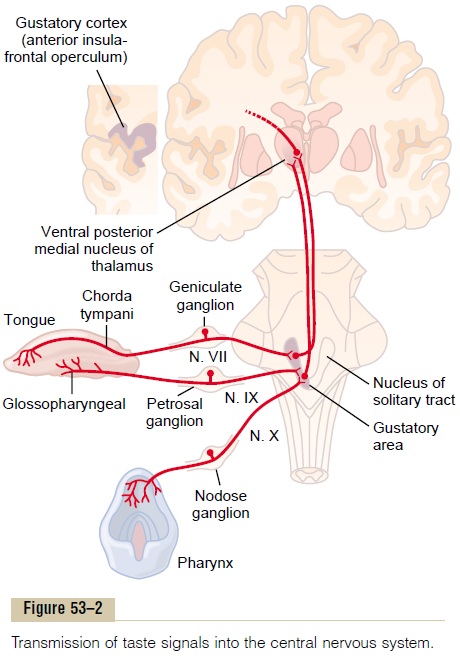 